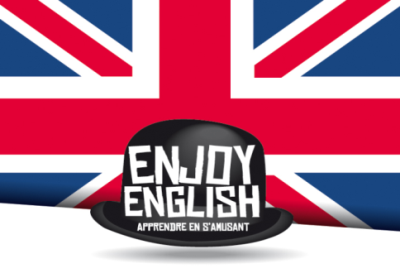 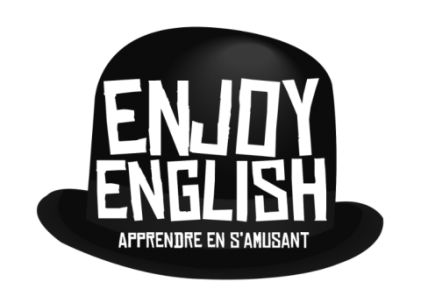 TARIFS ENJOY ENGLISH 2017/2018Tarifs valables pour les élèves de Primaires. Rentrée le 18 Septembre.Horaires :Lundi, Mardi et Vendredi soir : sortie de l’école 16h ou 16h45  à 19h00 Mercredi matin : 9h30 – 12h00 (2h30) Accueil gratuit à partir de 8h30Mercredi Midi prise en charge sortie de l’école repas et activités après midi : 12h00 – 17h30Mercredi Après midi : 14h30 – 17h30 (3h)Mercredi Journée complète avec repas: 8h30 – 18h00Vendredi midi formule Castelnau prise en charge sortie de l’école à midi : 12h -17h ou 14h-17hSamedi:10h00 -12h00, autres horaires à la demande.Vacances scolaires : mêmes horaires que les mercredis.Ramassages (sujet à modification consultez notre blog). N’hésitez pas à nous solliciter, nous étudions toutes les demandes.Pour les mercredis n'hésitez pas à nous consulter en 2016-2017  nous desservions:Mercredi: Ramassage matin : Arceaux, Dell, Boutonnet. Ramassage midi: plan des 4 seigneurs, Castelnau, Teyran, Jacou Ramassage am : Port Marianne, Richter, Antigone. Retour soir : Arceaux, Castelnau, Dell , Port Marianne, Richter.Tarif 13.50€/heure , voir le détail selon les formules sur la page suivante (les tarifs sont présentés par mois sur 10 mois de Septembre à Juin). Petits groupes de 8-10enfants max. Le goûter (tea time) est inclus dans nos tarifs (fruits bio et biscuits Anglais) ainsi que tout le matériel et les fournitures.L’inscription se fait à l’année et nous proposons un paiement mensuel sur 10 mois sans frais, 20% de réduction pour le deuxième enfant, 30% pour  le troisième … et la possibilité de rattraper un cours manqué un autre jour de la semaine de l’absence ou de la semaine suivante. Participation transport minibus : 2,5€ par trajet et 5€ A/R (gratuit pour le plan des 4 seigneurs)Nous acceptons les Chèques Vacances et les CESU comme mode de règlement.Périscolaire et SamediNous accueillons à partir de 16h00 les enfants des écoles publiques et à partir de 16h45 les enfants des écoles privées.Mercredi du 20/09/17 au 27/06/18 : 33 séancesPour les mercredis n'hésitez pas à nous consulter en 2016-2017  nous desservions:Mercredi: Ramassage matin : Arceaux, Dell, Boutonnet. Ramassage midi: plan des 4 seigneurs, Castelnau, Teyran, Jacou Ramassage am : Port Marianne, Richter, Antigone. Retour soir : Arceaux, Castelnau, Dell , Port Marianne, Richter.Vacances ScolairesNous proposons une réduction de -10% sur les stages pour les enfants inscrits à l’année.Possibilité d’un règlement en 3x sans fraisPendant les vacances scolaires Enjoy English fonctionne de la même manière que le Mercredi, l’inscription se fait à la semaine, à la journée ou à la demi-journée en fonction des disponibilités. Accueil gratuit entre 8h30 -9h30 et 17h30-18h00. Repas 5€. Goûters inclus.Semaine stage matin (9h30 – 12h00) : 169€ pour 12.5h de stageDemi-journée matin: 34€ pour 2h30 de stageSemaine Stage matin avec repas (9h30-13h30) : 229€Demi-journée : 47€Semaine stage après midi (14h30-17h30) : 199€ pour 15h de stageDemi-journée après midi : 40€ pour 3h de stageSemaine Stage après-midi avec repas (12h-17h30) : 259€Demi-journée : 53€Semaine stage journée complète (8h30-18h00) avec repas : 395€ pour 27h de stage Journée complète avec repas : 79€ pour 5h30 de stage + 4 heures d’accueil gratuit.Immersion complète : Stage Enjoy English journée complète + hébergement en famille d’accueil anglophone sur Montpellier : 795€Camping (seulement pendant l’été et à partir de 6 ans)): Nuit de camping British + Dîner + English breakfast : 45€Nous consulter  pour les possibilités de ramassage en minibus (participation de 2,5€ par trajet, 5€ A/RConsultez notre site www.enjoy-english.fr et notre blog www.enjoy-english-blog.frPériscolaireLundiMardiVendrediRamassage à 16H Primaires et MaternellesClapiers + Dr Calmette & Agrippa d'Aubigné  (minibus gratuit)Charles Daviler & Pauline Kergomard + Eugène Pottier & Charlie Chaplin + Jules Ferry & Térésa.Dr Calmette & Agrippa d'Aubigné  (minibus gratuit) + St Gély du Fesc Le Patus & ValèneRamassage à 16H45 Primaires et MaternellesSainte Odile MontpellierSainte ThérèseSt Jean Baptiste de la SalleSt Joseph Vendargues.Sainte GenevièveEntre 16h00 et 17h00 temps you choose et/ou aide aux devoirs facturé 5€/hPrix par moisPrix par moisAvec Minibus 1 trajetAvec Minibus 1 trajetAvec Minibus 2 trajetsAvec Minibus 2 trajetsLundi soir (31 séances de 2h) du 18/09/17 au 25/06/1816H0099€16H4584€16H00107€16H4591€16H00115€16H4599€Mardi soir (31 séances de 2h) du 19/09/16 au 26/06/1816H0099€16H4584€16H00107€16H4591€16H00115€16H4599€Vendredi Midi Castelnau (33 séances) du 22/09/17 au 29/06/1812h-17h +Lunch(50€/séance)165€14h-17h(36€/séance)119€InclusVendredi soir (33 séances de 2h) du 22/09/17 au 29/06/18 16H00106€16H4589€16H00114€16H4597€16H00122€16H45106€Samedi matin(28 séances de 2h) du 23/09/17 au 30/06/1976€/moisDe 10h00 à 12h0076€/moisDe 10h00 à 12h00Pas de minibusPas de minibusPas de minibusPas de minibusAccueil gratuit de 8h30 à 9h30 et de 17h30 à 18h00. Repas 5€. Childcare 5€/hPrix par moisAvec Minibus 1 trajetAvec Minibus 2 trajetsMercredi Matin (33 séances de 2h30) 9h30-12h00109€/mois116€/mois124€/moisMercredi Matin avec repas+childcare (33 séances) 9h30-13h30149€/mois156€/mois164€/moisMercredi Après-midi (33 séances de 3h) 14h30-17h30129€/mois136€/mois144€/moisMercredi Après-midi avec repas+childcare (33 séances) 12h00-17h30169€/mois174€/mois184/moisMercredi Journée complète (-10% inclus) 8h30-18h00235€/mois239€/mois249€/mois